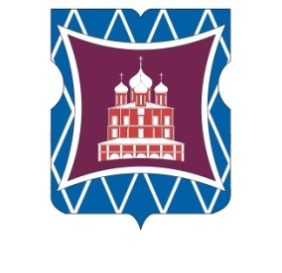 СОВЕТ ДЕПУТАТОВМУНИЦИПАЛЬНОГО ОКРУГА ДОНСКОЙРЕШЕНИЕ	      24 сентября 2020 года № 01-03-37О согласовании сводного районного календарного плана по досуговой, социально-воспитательной, физкультурно-оздоровительной и спортивной работе с населением по месту жительства на 4 квартал 2020 года В соответствии с пунктом 3 части 7 статьи 1 Закона города Москвы от 11 июля 2012 года № 39 «О наделении органов местного самоуправления муниципальных округов в городе Москве отдельными полномочиями города Москвы», на основании обращения главы управы Донского района Соколова Д.Н. от  16  сентября  2020 года №   ДО-16-331/0 (входящий от 17 сентября 2020 года № 180),                                                    Совет депутатов муниципального округа Донской решил:1. Согласовать сводный районный календарный план по досуговой, социально-воспитательной, физкультурно-оздоровительной и спортивной работе с населением по месту жительства на 4 квартал 2020 года (приложение).2. Направить настоящее решение в Департамент территориальных органов исполнительной власти города Москвы, префектуру Южного административного округа города Москвы и управу Донского района города Москвы в течение трех дней со дня его принятия.  3. Опубликовать настоящее решение в бюллетене «Московский муниципальный вестник» и разместить на официальном сайте муниципального округа Донской  www.mo-donskoy.ru.4. Контроль за исполнением настоящего решения возложить на Председателя комиссии Совета депутатов муниципального округа Донской по культурно-массовой работе Резкова В.В.Глава муниципальногоокруга Донской								     Т.В. Кабанова															                                                                                             										   Приложение 														 к решению Совета депутатов 																     муниципального 	округа Донской  													       от 24 сентября 2020 года  № 01-03-37Сводный план мероприятий по досуговой, социально-воспитательной, физкультурно-оздоровительной и спортивной работе с населением по месту жительства на IV квартал 2020 годаСводный план мероприятий по досуговой, социально-воспитательной, физкультурно-оздоровительной и спортивной работе с населением по месту жительства на IV квартал 2020 годаСводный план мероприятий по досуговой, социально-воспитательной, физкультурно-оздоровительной и спортивной работе с населением по месту жительства на IV квартал 2020 годаСводный план мероприятий по досуговой, социально-воспитательной, физкультурно-оздоровительной и спортивной работе с населением по месту жительства на IV квартал 2020 годаСводный план мероприятий по досуговой, социально-воспитательной, физкультурно-оздоровительной и спортивной работе с населением по месту жительства на IV квартал 2020 годаСводный план мероприятий по досуговой, социально-воспитательной, физкультурно-оздоровительной и спортивной работе с населением по месту жительства на IV квартал 2020 годаСводный план мероприятий по досуговой, социально-воспитательной, физкультурно-оздоровительной и спортивной работе с населением по месту жительства на IV квартал 2020 годаСводный план мероприятий по досуговой, социально-воспитательной, физкультурно-оздоровительной и спортивной работе с населением по месту жительства на IV квартал 2020 года№Дата и время проведенияДата и время проведенияНаименование мероприятияМесто проведенияМесто проведенияПредполагаемое количество участниковОрганизатор мероприятияIV кварталIV кварталIV кварталIV кварталIV кварталIV кварталIV кварталIV кварталДосуговые и социально-воспитательные мероприятияДосуговые и социально-воспитательные мероприятияДосуговые и социально-воспитательные мероприятияДосуговые и социально-воспитательные мероприятияДосуговые и социально-воспитательные мероприятияДосуговые и социально-воспитательные мероприятияДосуговые и социально-воспитательные мероприятияДосуговые и социально-воспитательные мероприятия1.01.10.202018-00Мастер-класс с известным композитором Татьяной ЗалужнойМастер-класс с известным композитором Татьяной ЗалужнойМастер-класс с известным композитором Татьяной Залужнойул. Севастопольский проспект, д. 5, к. 350РОО «Москва и москвичи» Монастырева Г.Г.2.01.10.202018-00Мастер-класс по спортивно-бальным танцамМастер-класс по спортивно-бальным танцамМастер-класс по спортивно-бальным танцамул. Загородное шоссе, д. 6,  к. 120РОО «Москва и москвичи» Монастырева Г.Г.3.01.10.202019-00Спектакль, посвященный Международному дню музыкиСпектакль, посвященный Международному дню музыкиСпектакль, посвященный Международному дню музыкиул. Ленинский проспект, д. 37А60РОО "Дом театрального творчества «Я сам Артист» Пузин Т.В.4.03.10.202019-00Спектакль, посвященный Дню войск гражданской обороны МЧС РоссииСпектакль, посвященный Дню войск гражданской обороны МЧС РоссииСпектакль, посвященный Дню войск гражданской обороны МЧС Россииул. Ленинский проспект, д. 37А60РОО "Дом театрального творчества «Я сам Артист» Пузин Т.В.5.04.10.202015-00Концерт, приуроченный к Всемирному дню учителяКонцерт, приуроченный к Всемирному дню учителяКонцерт, приуроченный к Всемирному дню учителяул. Севастопольский проспект, д. 1, к. 540РОО "Дом театрального творчества «Я сам Артист» Пузин Т.В.6.04.10.202019-00Спектакль, посвященный Дню учителяСпектакль, посвященный Дню учителяСпектакль, посвященный Дню учителяул. Ленинский проспект, д. 37А60РОО "Дом театрального творчества «Я сам Артист» Пузин Т.В.7.11.10.202011-30«Жизнь продолжается!», интерактивная программа, посвященная всемирному Дню пожилого человека«Жизнь продолжается!», интерактивная программа, посвященная всемирному Дню пожилого человека«Жизнь продолжается!», интерактивная программа, посвященная всемирному Дню пожилого человекаул. Шаболовка, д. 30/1212АНО«Центр всестороннего развития «РАЗУМ»С.А. Трофимов8.12.10.202011-00Мастер-классы по шахматамМастер-классы по шахматамМастер-классы по шахматамул. Загородное шоссе, д. 6,  к. 120РОО «Москва и москвичи» Монастырева Г.Г.9.12.10.202016-00Мастер-классы по вокалуМастер-классы по вокалуМастер-классы по вокалуул. Севастопольский проспект, д. 5, к. 330РОО «Москва и москвичи» Монастырева Г.Г.10.15.10.202018-00«Хлеб - всему голова!», интерактивная викторина, посвященная Всемирному Дню хлеба«Хлеб - всему голова!», интерактивная викторина, посвященная Всемирному Дню хлеба«Хлеб - всему голова!», интерактивная викторина, посвященная Всемирному Дню хлебаул. Шаболовка, д. 30/1212АНО«Центр всестороннего развития «РАЗУМ»С.А. Трофимов11.17.10.202019-00Спектакль, посвященный Международному дню борьбы за ликвидацию нищетыСпектакль, посвященный Международному дню борьбы за ликвидацию нищетыСпектакль, посвященный Международному дню борьбы за ликвидацию нищетыул. Ленинский проспект, д. 37А60РОО "Дом театрального творчества «Я сам Артист» Пузин Т.В.12.18.10.202016-00Мастер-класс: РисованиеМастер-класс: РисованиеМастер-класс: Рисованиеул. Загородное шоссе, д. 6,  к. 120РОО «Москва и москвичи» Монастырева Г.Г.13.24.10.202013-00Семинар для молодежи района по профилактике негативных проявлений в молодежной среде, посвященный борьбе с терроризмомСеминар для молодежи района по профилактике негативных проявлений в молодежной среде, посвященный борьбе с терроризмомСеминар для молодежи района по профилактике негативных проявлений в молодежной среде, посвященный борьбе с терроризмомКолледж сферы услуг №32ул. Орджоникидзе, д.15/125ГБУ ЦДиС «Донской»Кузьмич Л.Е.14.29.10.202015-00Развлекательная программа «Мы едины», посвященная Дню народного единстваРазвлекательная программа «Мы едины», посвященная Дню народного единстваРазвлекательная программа «Мы едины», посвященная Дню народного единстваул. 1-й Рощинский проезд, д. 4, к. 115ГБУ ЦДиС «Донской»Кузьмич Л.Е.15.30.10.202016-00Мастер-класс: РисованиеМастер-класс: РисованиеМастер-класс: Рисованиеул. Загородное шоссе, д. 6,  к. 120РОО «Москва и москвичи» Монастырева Г.Г.16.30.10.2020
16-00Концерт, посвященный Дню памяти жертв политических репрессийКонцерт, посвященный Дню памяти жертв политических репрессийКонцерт, посвященный Дню памяти жертв политических репрессийул. Севастопольский проспект, д. 1, к. 540РОО "Дом театрального творчества «Я сам Артист» Пузин Т.В.17.30.10.202019-00Спектакль, посвященный Дню памяти жертв политических репрессийСпектакль, посвященный Дню памяти жертв политических репрессийСпектакль, посвященный Дню памяти жертв политических репрессийул. Ленинский проспект, д. 37А60РОО "Дом театрального творчества «Я сам Артист» Пузин Т.В.18.04.11.2020-15.11.202015-00Детская художественная выставка,  посвященная Дню народного единстваДетская художественная выставка,  посвященная Дню народного единстваДетская художественная выставка,  посвященная Дню народного единстваул. Севастопольский проспект, д. 5, к. 3150РОО «Москва и москвичи» Монастырева Г.Г.19.04.11.202018-00Концерт, посвященный Дню народного единстваКонцерт, посвященный Дню народного единстваКонцерт, посвященный Дню народного единстваул. Севастопольский проспект, д. 1, к. 540РОО "Дом театрального творчества «Я сам Артист» Пузин Т.В.20.05.11.202019-00Спектакль, посвященный Дню народного единстваСпектакль, посвященный Дню народного единстваСпектакль, посвященный Дню народного единстваул. Ленинский проспект, д. 37А60РОО "Дом театрального творчества «Я сам Артист» Пузин Т.В.21.08.11.2020               15-00Концерт, посвященный Международному дню против фашизма, расизма и антисемитизмаКонцерт, посвященный Международному дню против фашизма, расизма и антисемитизмаКонцерт, посвященный Международному дню против фашизма, расизма и антисемитизмаул. Севастопольский проспект, д. 1, к. 540РОО "Дом театрального творчества «Я сам Артист» Пузин Т.В.22.08.11.202019-00Спектакль, посвященный Международному дню против фашизма, расизма и антисемитизмаСпектакль, посвященный Международному дню против фашизма, расизма и антисемитизмаСпектакль, посвященный Международному дню против фашизма, расизма и антисемитизмаул. Ленинский проспект, д. 37А60РОО "Дом театрального творчества «Я сам Артист» Пузин Т.В.23.10.11.202016-00Мастер-классы по вокалуМастер-классы по вокалуМастер-классы по вокалуул. Севастопольский проспект, д. 5, к. 330РОО «Москва и москвичи» Монастырева Г.Г.24.15.11.202019-00Спектакль, посвященный Международному дню толерантностиСпектакль, посвященный Международному дню толерантностиСпектакль, посвященный Международному дню толерантностиул. Ленинский проспект, д. 37А60РОО "Дом театрального творчества «Я сам Артист» Пузин Т.В.25.18.11.202019-00«Фейерверки, бенгальские огни и др.», лекция о правилах безопасности на новогодние праздники«Фейерверки, бенгальские огни и др.», лекция о правилах безопасности на новогодние праздники«Фейерверки, бенгальские огни и др.», лекция о правилах безопасности на новогодние праздникиул. Варшавское шоссе, д. 18, к. 215АНО«Центр всестороннего развития «РАЗУМ»С.А. Трофимов26.21.11.202019-00Спектакль, посвященный Всемирному дню телевиденияСпектакль, посвященный Всемирному дню телевиденияСпектакль, посвященный Всемирному дню телевиденияул. Ленинский проспект, д. 37А60РОО "Дом театрального творчества «Я сам Артист» Пузин Т.В.27.25.11.202018-00Развлекательная программа для детей и жителей района «Спасибо тебе, родная», посвященная Дню материРазвлекательная программа для детей и жителей района «Спасибо тебе, родная», посвященная Дню материРазвлекательная программа для детей и жителей района «Спасибо тебе, родная», посвященная Дню материул. 1-й Рощинский проезд, д. 4, к. 130ГБУ ЦДиС «Донской»Кузьмич Л.Е.28.26.11.202015-00Конкурсная программа «Я активный гражданин района»Конкурсная программа «Я активный гражданин района»Конкурсная программа «Я активный гражданин района»ул. 1-й Рощинский проезд, д. 4, к. 125ГБУ ЦДиС «Донской»Кузьмич Л.Е.29.27.11.202011-00Мастер-классы по шахматамМастер-классы по шахматамМастер-классы по шахматамул. Загородное шоссе, д. 6,  к. 120РОО «Москва и москвичи» Монастырева Г.Г.30.27.11.202014-00Интерактивная празднично-развлекательная программа для лиц с ограниченными возможностями «Я такой же, как ты», посвященная Международному Дню инвалидовИнтерактивная празднично-развлекательная программа для лиц с ограниченными возможностями «Я такой же, как ты», посвященная Международному Дню инвалидовИнтерактивная празднично-развлекательная программа для лиц с ограниченными возможностями «Я такой же, как ты», посвященная Международному Дню инвалидовул. 5-й Рощинский проезд, д. 445ГБУ ЦДиС «Донской»Кузьмич Л.Е.31.29.11.2020                15-00Концерт, посвящённый Дню МатериКонцерт, посвящённый Дню МатериКонцерт, посвящённый Дню Материул. Севастопольский проспект, д. 1, к. 540РОО "Дом театрального творчества «Я сам Артист» Пузин Т.В.32.29.11.202019-00Спектакль, посвященный Дню МатериСпектакль, посвященный Дню МатериСпектакль, посвященный Дню Материул. Ленинский проспект, д. 37А60РОО "Дом театрального творчества «Я сам Артист» Пузин Т.В.33.01.12.2020-30.12.202011-00Художественная выставка детских работ  Эбру посвященная новому году и РождествуХудожественная выставка детских работ  Эбру посвященная новому году и РождествуХудожественная выставка детских работ  Эбру посвященная новому году и Рождествуул. Севастопольский проспект, д. 5, к. 3200РОО «Москва и москвичи» Монастырева Г.Г.34.03.12.202012-00Акция памяти, посвященная 79-й годовщине начала контрнаступления советских войск против немецких войск в битве под МосквойАкция памяти, посвященная 79-й годовщине начала контрнаступления советских войск против немецких войск в битве под МосквойАкция памяти, посвященная 79-й годовщине начала контрнаступления советских войск против немецких войск в битве под МосквойВоинский мемориал на Донском кладбище, Донская площадь, д. 145ГБУ ЦДиС «Донской»Кузьмич Л.Е.35.06.12.202011-30Вечер встреч «Вечная память нашим дедам!»,  посвящённый дню начала контрнаступления  советских войск против немецко-фашистских войск в битве под Москвой 1941г.Вечер встреч «Вечная память нашим дедам!»,  посвящённый дню начала контрнаступления  советских войск против немецко-фашистских войск в битве под Москвой 1941г.Вечер встреч «Вечная память нашим дедам!»,  посвящённый дню начала контрнаступления  советских войск против немецко-фашистских войск в битве под Москвой 1941г.ул. Шаболовка, д. 30/1212АНО«Центр всестороннего развития «РАЗУМ»С.А. Трофимов36.10.12.202016-00Мастер-классы по вокалуМастер-классы по вокалуМастер-классы по вокалуул. Севастопольский проспект, д. 5, к. 330РОО «Москва и москвичи» Монастырева Г.Г.37.10.12.202019-00Спектакль, посвященный Дню Героев ОтечестваСпектакль, посвященный Дню Героев ОтечестваСпектакль, посвященный Дню Героев Отечестваул. Ленинский проспект, д. 37А60РОО "Дом театрального творчества «Я сам Артист» Пузин Т.В.38.11.12.202019-00Спектакль, посвященный Международному дню тангоСпектакль, посвященный Международному дню тангоСпектакль, посвященный Международному дню тангоул. Ленинский проспект, д. 37А60РОО "Дом театрального творчества «Я сам Артист» Пузин Т.В.39.12.12.2020
15-00Праздничный концерт, посвящённый Дню Конституции Российской ФедерацииПраздничный концерт, посвящённый Дню Конституции Российской ФедерацииПраздничный концерт, посвящённый Дню Конституции Российской Федерацииул. Севастопольский проспект, д. 1, к. 540РОО "Дом театрального творчества «Я сам Артист» Пузин Т.В.40.12.12.202019-00Спектакль, посвященный Дню конституции РФСпектакль, посвященный Дню конституции РФСпектакль, посвященный Дню конституции РФул. Ленинский проспект, д. 37А60РОО "Дом театрального творчества «Я сам Артист» Пузин Т.В.41.15.12.202019-00Творческий музыкальный вечер и знакомств районных детей с детьми из ТВ проектов «Голос»Творческий музыкальный вечер и знакомств районных детей с детьми из ТВ проектов «Голос»Творческий музыкальный вечер и знакомств районных детей с детьми из ТВ проектов «Голос»ул. Загородное шоссе, д. 6,  к. 150РОО «Москва и москвичи» Монастырева Г.Г.42.19.12.202012-00Праздничная программа «Танцевальная карусель», посвященная Международному дню ТанцаПраздничная программа «Танцевальная карусель», посвященная Международному дню ТанцаПраздничная программа «Танцевальная карусель», посвященная Международному дню Танцаул. 1-й Рощинский проезд, д. 4, к. 145ГБУ ЦДиС «Донской»Кузьмич Л.Е.43.20.12.2020
15-00Концерт, посвященный Международному дню солидарности людейКонцерт, посвященный Международному дню солидарности людейКонцерт, посвященный Международному дню солидарности людейул. Севастопольский проспект, д. 1, к. 540РОО "Дом театрального творчества «Я сам Артист» Пузин Т.В.44.20.12.202017-00Детский новогодний марафон «Детские мечты»Детский новогодний марафон «Детские мечты»Детский новогодний марафон «Детские мечты»ул. Севастопольский проспект, д. 5, к. 350РОО «Москва и москвичи» Монастырева Г.Г.45.20.12.202019-00Спектакль, посвященный Международному дню солидарности людейСпектакль, посвященный Международному дню солидарности людейСпектакль, посвященный Международному дню солидарности людейул. Ленинский проспект, д. 37А60РОО "Дом театрального творчества «Я сам Артист» Пузин Т.В.46.22.12.202018-00Новогоднее театральное представление «Сказка за сказкой»Новогоднее театральное представление «Сказка за сказкой»Новогоднее театральное представление «Сказка за сказкой»ул. 1-й Рощинский проезд, д. 4, к. 120ГБУ ЦДиС «Донской»Кузьмич Л.Е.47.23.12.202011-00Детский новогодний утренник для детей с 2-х до 6-ти летДетский новогодний утренник для детей с 2-х до 6-ти летДетский новогодний утренник для детей с 2-х до 6-ти летул. Загородное шоссе, д. 6,  к. 130РОО «Москва и москвичи» Монастырева Г.Г.48.24.12.202017-30Театрализованное представление «Как-то раз под Новый год», посвященное Новому году и Рождеству ХристовуТеатрализованное представление «Как-то раз под Новый год», посвященное Новому году и Рождеству ХристовуТеатрализованное представление «Как-то раз под Новый год», посвященное Новому году и Рождеству Христовуул. 1-й Рощинский проезд, д. 4, к. 135ГБУ ЦДиС «Донской»Кузьмич Л.Е.49.25.12.202018-00Шахматный турнир «Белая ладья», посвященный Дню защиты детей и празднованию нового годаШахматный турнир «Белая ладья», посвященный Дню защиты детей и празднованию нового годаШахматный турнир «Белая ладья», посвященный Дню защиты детей и празднованию нового годаул. 1-й Рощинский проезд, д. 4, к. 120ГБУ ЦДиС «Донской»Кузьмич Л.Е.50.27.12.202012-00Концертная программа хореографического ансамбля «Зоренька» «Новый год уже в пути»Концертная программа хореографического ансамбля «Зоренька» «Новый год уже в пути»Концертная программа хореографического ансамбля «Зоренька» «Новый год уже в пути»ул. Донская, д. 3734ГБУ ЦДиС «Донской»Кузьмич Л.Е.51.27.12.202012-00Концертная программа хореографического ансамбля «Зоренька» «Новый год уже в пути»Концертная программа хореографического ансамбля «Зоренька» «Новый год уже в пути»Концертная программа хореографического ансамбля «Зоренька» «Новый год уже в пути»ул. Загородное шоссе, д. 8А34ГБУ ЦДиС «Донской»Кузьмич Л.Е.52.27.12.202015-00Концерт, посвященный Международному Дню киноКонцерт, посвященный Международному Дню киноКонцерт, посвященный Международному Дню киноул. Севастопольский проспект, д. 1, к. 540РОО "Дом театрального творчества «Я сам Артист» Пузин Т.В.53.27.12.202019-00Спектакль, посвященный Международному дню киноСпектакль, посвященный Международному дню киноСпектакль, посвященный Международному дню киноул. Ленинский проспект, д. 37А60РОО "Дом театрального творчества «Я сам Артист» Пузин Т.В.54.28.12.202018-30Игровая программа «Новогодний снегопад», посвящённая  празднованию Нового годаИгровая программа «Новогодний снегопад», посвящённая  празднованию Нового годаИгровая программа «Новогодний снегопад», посвящённая  празднованию Нового годаул. Варшавское шоссе, д. 18, к. 215АНО«Центр всестороннего развития «РАЗУМ»С.А. ТрофимовИТОГО: 54 досуговых мероприятия                                                                             2379 участникаИТОГО: 54 досуговых мероприятия                                                                             2379 участникаИТОГО: 54 досуговых мероприятия                                                                             2379 участникаИТОГО: 54 досуговых мероприятия                                                                             2379 участникаИТОГО: 54 досуговых мероприятия                                                                             2379 участникаИТОГО: 54 досуговых мероприятия                                                                             2379 участникаИТОГО: 54 досуговых мероприятия                                                                             2379 участникаИТОГО: 54 досуговых мероприятия                                                                             2379 участникаФизкультурно-оздоровительные и спортивные мероприятияФизкультурно-оздоровительные и спортивные мероприятияФизкультурно-оздоровительные и спортивные мероприятияФизкультурно-оздоровительные и спортивные мероприятияФизкультурно-оздоровительные и спортивные мероприятияФизкультурно-оздоровительные и спортивные мероприятияФизкультурно-оздоровительные и спортивные мероприятияФизкультурно-оздоровительные и спортивные мероприятия1.03.10.202010-0003.10.202010-00«Не было добрее вас и дороже» Показательные выступления по АЙКИДО, посвященные Дню учителяул. Вавилова, д. 6ул. Вавилова, д. 620РМОО «Спортивный клуб «КУНФУ»Н.И. Антонова2.04.10.202011-3004.10.202011-30Показательные выступления «Благодарные сердца!», посвященные Дню учителяул. Шаболовка,д.  30/12ул. Шаболовка,д.  30/1212АНО«Центр всестороннего развития «РАЗУМ»С.А. Трофимов3.04.10.202013-0004.10.202013-00Районный турнир по футболу среди жителей района, посвященный Дню учителяСпортивная площадкаул. Загородное шоссе, д. 4/3Спортивная площадкаул. Загородное шоссе, д. 4/325ГБУ ЦДиС «Донской»Кузьмич Л.Е.4.05.10.202018-3005.10.202018-30«Благодарим, вас –учителя!» показательные выступления по единоборствам, посвященные Дню учителяул. Варшавское шоссе, д. 18, к. 2ул. Варшавское шоссе, д. 18, к. 215АНО«Центр всестороннего развития «РАЗУМ»С.А. Трофимов5.05.10.202020-0005.10.202020-00«Учитель это призванье!»» - творчески-спортивный вечер, посвященный Дню учителяул. Варшавское шоссе, д. 18, к. 2ул. Варшавское шоссе, д. 18, к. 215АНО«Центр всестороннего развития «РАЗУМ»С.А. Трофимов6.07.10.202019-3007.10.202019-30Мастер-класс по самбос участием ветеранов спорта, посвящённый Дню пожилого человекаул. Ленинский проспект, д. 30ул. Ленинский проспект, д. 3020С/К «Гренада-70»7.14.10.202019-3014.10.202019-30Турнир, посвящённый Дню подразделений специального назначенияул. Ленинский проспект, д. 30ул. Ленинский проспект, д. 3035С/К «Гренада-70»8.19.10.202011-0019.10.202011-00Спортивная эстафета, посвященная популяризации здорового образа жизниСпортивная площадкаул. Загородное шоссе, вл. 2Спортивная площадкаул. Загородное шоссе, вл. 225ГБУ ЦДиС «Донской»Кузьмич Л.Е.9.29.10.202020-0029.10.202020-00«Никто не забыт и ничто не забыто» Мастер-класс по КУНФУ, посвященные памяти жертв политических репрессийул. Вавилова, д. 6ул. Вавилова, д. 620РМОО «Спортивный клуб «КУНФУ»Н.И. Антонова10.02.11.202019-0002.11.202019-00Соревнования по стрельбе из лука «Народная традиция», посвященные Дню народного единстваул. Варшавское шоссе, д. 18, к. 2ул. Варшавское шоссе, д. 18, к. 215АНО«Центр всестороннего развития «РАЗУМ»С.А. Трофимов11.03.11.202017-0003.11.202017-00Показательные выступления по АЙКИДО, посвященный Дню народного единстваул. Вавилова, д. 6ул. Вавилова, д. 618РМОО «Спортивный клуб «КУНФУ»Н.И. Антонова12.04.11.202019-3004.11.202019-30Турнир по борьбе самбо «Единство народов», посвящённый Дню народного единстваул. Ленинский проспект, д. 30ул. Ленинский проспект, д. 3020С/К «Гренада-70»13.04.11.202020-0004.11.202020-00«В единстве - сила!» - мастер-класс  по боевым искусствам, посвященный Дню народного единстваул. Варшавское шоссе, д. 18, к. 2ул. Варшавское шоссе, д. 18, к. 215АНО«Центр всестороннего развития «РАЗУМ»С.А. Трофимов14.05.11.202018-0005.11.202018-00Турнир по стрельбе из лука «Российские богатыри!», посвященный Дню народного единстваул. Шаболовка,д. 30/12ул. Шаболовка,д. 30/1212АНО«Центр всестороннего развития «РАЗУМ»15.08.11.202011-3008.11.202011-30Соревнования по восточным единоборствам «Почетная обязанность!», посвящённые Всероссийскому дню призывникаул. Шаболовка,д. 30/12ул. Шаболовка,д. 30/1212АНО«Центр всестороннего развития «РАЗУМ»С.А. Трофимов16.08.11.202014-0008.11.202014-00Товарищеская встреча по футболу среди молодежных команд района, посвященная Дню народного единстваСпортивная площадкаул. Загородное шоссе, д. 4/3Спортивная площадкаул. Загородное шоссе, д. 4/330ГБУ ЦДиС «Донской»Кузьмич Л.Е.17.11.11.202019-3011.11.202019-30Турнир по борьбе самбо, посвящённый Дню согласия и примиренияул. Ленинский проспект, д. 30ул. Ленинский проспект, д. 3025С/К «Гренада-70»18.15.11.202020-0015.11.202020-00Мастер-класс по восточным единоборствамул. Вавилова, д. 6ул. Вавилова, д. 620РМОО «Спортивный клуб «КУНФУ»Н.И. Антонова19.18.11.202019-3018.11.202019-30Мастер-класс по самбо, посвященный Всемирному дню отказа от куренияул. Ленинский проспект, д. 30ул. Ленинский проспект, д. 3030С/К «Гренада-70»20.22.11.202010-0022.11.202010-00Районный турнир по хоккею среди жителей района «Для милой мамы», посвященный Дню МатериСпортивная площадкаул. Загородное шоссе, вл. 2Спортивная площадкаул. Загородное шоссе, вл. 230ГБУ ЦДиС «Донской»Кузьмич Л.Е.21.22.11.202011-3022.11.202011-30«За жизнь тебя, благодарю!», показательные выступления учащихся, посвященные Дню Материул. Шаболовка,д. 30/12ул. Шаболовка,д. 30/1212АНО«Центр всестороннего развития «РАЗУМ»С.А. Трофимов22.25.11.202011-0025.11.202011-00Открытый ковёр, посвящённый дню материул. Ленинский проспект, д. 30ул. Ленинский проспект, д. 3030С/К «Гренада-70»23.25.11.202018-3025.11.202018-30Праздничное спортивное мероприятие «Мама, любимая моя!», посвящённое Дню материул. Варшавское шоссе, д. 18, корп. 2ул. Варшавское шоссе, д. 18, корп. 215АНО«Центр всестороннего развития «РАЗУМ»С.А. Трофимов24.26.11.202017-0026.11.202017-00«Мама – верный друг». Веселые эстафеты, конкурсы, посвященные Дню материул. Вавилова, д. 6ул. Вавилова, д. 620РМОО «Спортивный клуб «КУНФУ»Н.И. Антонова25.02.12.202019-0002.12.202019-00Открытый ковёр, посвящённый Международному дню инвалидовул. Ленинский проспект, д. 30ул. Ленинский проспект, д. 3030С/К «Гренада-70»26.06.12.202010-0006.12.202010-00Легкоатлетический кросс «Самый быстрый» среди жителей района, посвященный Всемирному дню борьбы со СПИДомСпортивная площадкаул. Загородное шоссе, вл. 2Спортивная площадкаул. Загородное шоссе, вл. 230ГБУ ЦДиС «Донской»Кузьмич Л.Е.27.06.12.202020-0006.12.202020-00«Победой кончилась война» Спортивный праздник по КУНФУ, посвященный контрнаступлению Советских войск в битве под Москвой (1941 г.)ул. Вавилова, д. 6ул. Вавилова, д. 618РМОО «Спортивный клуб «КУНФУ»Н.И. Антонова28.09.12.202019-3009.12.202019-30Мастер-класс, посвящённый дню конституцииул. Ленинский проспект, д. 30ул. Ленинский проспект, д. 3030С/К «Гренада-70»29.13.12.202010-0013.12.202010-00Товарищеская встреча по хоккею среди молодежных команд района, посвященная Дню конституции и 78-й годовщине Битвы под МосквойСпортивная площадкаул. Загородное шоссе, вл. 2Спортивная площадкаул. Загородное шоссе, вл. 230ГБУ ЦДиС «Донской»Кузьмич Л.Е.30.15.12.202018-0015.12.202018-00«Человек и закон!» - мастер-класс по единоборствам ко Дню Конституции РФул. Шаболовка,д. 30/12ул. Шаболовка,д. 30/1212АНО«Центр всестороннего развития «РАЗУМ»С.А. Трофимов31.21.12.202010-0021.12.202010-00Спортивный праздник по АЙКИДО, посвященный празднованию Нового годаул. Вавилова, д. 6ул. Вавилова, д. 620РМОО «Спортивный клуб «КУНФУ»Н.И. Антонова32.21.12.202018-3021.12.202018-30«Делай как мы, делай лучше нас» отчетно-показательные выступления по единоборствамул. Варшавское шоссе, д. 18, к. 2ул. Варшавское шоссе, д. 18, к. 215АНО«Центр всестороннего развития «РАЗУМ»С.А. Трофимов33.23.12.202018-3023.12.202018-30«Новогодняя гирлянда»,  спортивно-развлекательное мероприятиеул. Варшавское шоссе, д. 18, к. 2ул. Варшавское шоссе, д. 18, к. 215АНО«Центр всестороннего развития «РАЗУМ»С.А. Трофимов34.23.12.202019-3023.12.202019-30Новогодний турнир (дети)ул. Ленинский проспект, д. 30ул. Ленинский проспект, д. 3030С/К «Гренада-70»35.26.12.202012-0026.12.202012-00Спортивно-досуговое мероприятие «Новогодняя карусель» посвященное Новому году и Рождеству ХристовуСпортивная площадкаул. Загородное шоссе, вл. 2Спортивная площадкаул. Загородное шоссе, вл. 255ГБУ ЦДиС «Донской»Кузьмич Л.Е.36.27.12.202011-3027.12.202011-30Игровая программа и мастер класс по боевым искусствам «Новогодний фейерверк!», посвящённая празднованию Нового годаул. Шаболовка,д. 30/12ул. Шаболовка,д. 30/1212АНО«Центр всестороннего развития «РАЗУМ»С.А. Трофимов                     ВСЕГО: 36 мероприятия                                                                                              788  участников                      ВСЕГО: 36 мероприятия                                                                                              788  участников                      ВСЕГО: 36 мероприятия                                                                                              788  участников                      ВСЕГО: 36 мероприятия                                                                                              788  участников                      ВСЕГО: 36 мероприятия                                                                                              788  участников                      ВСЕГО: 36 мероприятия                                                                                              788  участников                      ВСЕГО: 36 мероприятия                                                                                              788  участников                      ВСЕГО: 36 мероприятия                                                                                              788  участников 